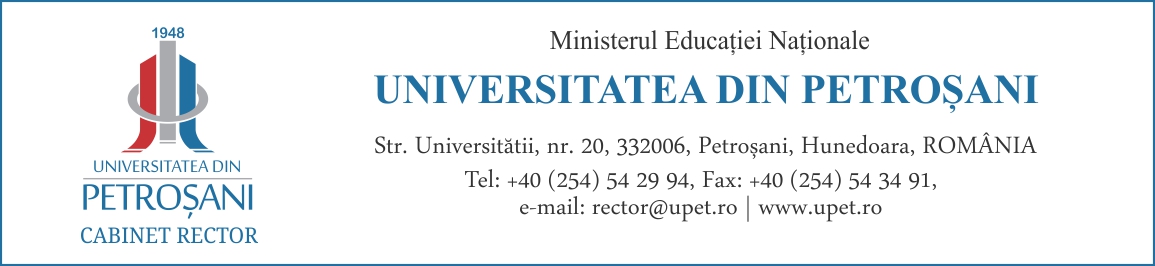 Nr. înregistrare: 7275/18.10.2019ANUNȚ CONCURS/ EXAMEN DE RECRUTARE ȘI SELECȚIE PERSONAL ÎN CADRUL PROIECTULUI EUROPEAN POCU/379/6/21/COD 125144 ”EU ANTREPRENOR – creșterea participării studenților din categorii vulnerabile la                     programe de studii de licență prin inovare socială”   Universitatea din Petroșani, cu sediul în Petroșani, str. Universității, nr. 20, județ Hunedoara, în calitate de BENEFICIAR în cadrul proiectului POCU/379/6/21/Cod 125144 ”EU ANTREPRENOR – creșterea participării studenților din categorii vulnerabile la programe de studii de licență prin inovare socială”, în temeiul Hotărârii Guvernului nr. 325/2018 și a Ordinului M.E.N. nr. 5703/18.12.2018 de aprobare a Procedurii Operaționale privind angajarea personalului în vederea ocupării posturilor înființate în afara organigramei pentru implementarea proiectelor finanțate din fonduri europene nerambursabile,		ANUNȚĂRecrutarea și selecția personalului în vederea angajării pe perioadă determinată în cadrul proiectului POCU/379/6/21/Cod 125144 ”EU ANTREPRENOR – creșterea participării studenților din categorii vulnerabile la programe de studii de licență prin inovare socială”, a următorului post:	Concursul/ examenul va avea loc în data de 24-28.10.2019Condițiile generale care trebuie îndeplinite de o persoană, pentru a putea participa la concurs sunt:are cetăţenia română, cetăţenia altor state membre ale Uniunii Europene sau a statelor aparţinând Spaţiului Economic European şi domiciliul în România; cunoaște limba română, scris şi vorbit; are vârsta minimă reglementată de prevederile legale; are capacitate deplină de exerciţiu; îndeplinește condiţiile de studii şi, după caz, de vechime sau alte condiţii specifice potrivit cerinţelor postului scos la concurs; nu a fost condamnată definitiv pentru săvârşirea unei infracţiuni contra umanităţii, contra statului ori contra autorităţii, de serviciu sau în legătură cu serviciul, care împiedică înfăptuirea justiţiei, de fals ori a unor fapte de corupţie sau a unei infracţiuni săvârşite cu intenţie, care ar face-o incompatibilă cu exercitarea funcţiei, cu excepţia situaţiei în care a intervenit reabilitarea. Condițiile specifice care trebuie îndeplinite de persoana care participă la concursul pentru ocuparea unui post în echipa de proiect se stabilesc, pe baza prevederilor ghidului solicitantului și a contractului/ acordului/ ordinului/ deciziei de finanțare, la propunerea coordonatorului/ managerului/ șefului de proiect:- Relevanța studiilor pentru acoperirea cerințelor postului;- Relevanța experienței profesionale pentru acoperirea cerințelor postului solicitată;- Relevanța experienței în utilizarea mecanismelor de coordonare (echipă și proceduri), competențe și aptitudini manageriale;- Abilități de comunicare;- Capacitate de analiză și sinteză.În vederea participării la concurs/ examen, persoanele interesate întocmesc și depun la Serviciul Resurse Umane un dosar de concurs, care va conţine următoarele documente:cererea de înscriere în procesul de recrutare și selecție, declarație de consimțământ privind prelucrarea datelor cu caracter personal (Formular tip);curriculum vitae în format Europass, datat şi semnat pe fiecare pagină, în care se menţionează proiectul şi postul vizat de candidat;copia actului de identitate sau a unui alt document de identitate întocmit într-un scop echivalent cărţii de identitate ori paşaportului, în copii vizate conform cu originalul;copii ale documentelor care atestă nivelul studiilor şi efectuarea unor specializări;copii ale documentelor care atestă experienţa profesională generală şi specifică solicitată pentru ocuparea postului;cazierul judiciar sau o declaraţie pe propria răspundere referitoare la lipsa antecedentelor penale.În cazul contestării lipsei unui document din cele enumerate, candidatul va fi respins. Dosarele de candidatură, cu toate documentele solicitate în anunț, vor fi depuse de candidat până la data de  25.10.2019,  ora 12.Concursul va consta în evaluarea dosarelor de concurs și după caz, un interviu.În situația în care la concurs/ examen s-a înscris o singură persoană pe postul vacant, comisia de concurs o poate declara admisă din etapa de selecție a dosarelor. Procesul de recrutare și selecție pentru prezentul anunț va avea următorul calendar de desfășurare:Tematica concursului este următoarea:Programarea activităților realizate în cadrul proiectelor cu finanțare europeană.Managementul resurselor umane în proiecte.Monitorizare și raportare în managementul proiectelor.Evaluarea rezultatelor și controlul activităților desfășurate prin proiecte.Managementul campaniilor de promovare a proiectelor finanțate de Uniunea Europeană.Bibliografie:*** POCU/320/6/21/OS.6.7,6.9, 6.10/21,  ”Ghidul solicitantului”- măsuri de optimizare a ofertelor de studii din învățământul superior în sprijinul angajabilității, 2018Adriana GRIGORESCU, ”Practica managementului proiectelor”, Editura Uranus, București, 2008Armenia ANDRONICEANU (coord.), ”Managementul proiectelor cu finanțare externă”, Editura Universitară, București, 2004Daniela FLORESCU, ”Managementul proiectelor cu finanțare europeană”, Editura CH Beck, București, 2012 RECTOR,Prof.univ.dr.ing. Sorin Mihai RADUNr. crt.Funcția (conform cererii, contractului de finanțare)Durata C.I.M. (conform cererii de finanțare)Nr. de ore prestate pe lună (conform cererii/ contractului de finanțare)Salariul  brut (+2,25%)Atribuțiile postuluiCerințe specifice pentru ocuparea postului (studii, vechime, etc.)1.Responsabil programe perfecționare18 luni84 ore84 lei brut/oră- răspunde de planificarea și coordonarea eficientă a tuturor subactivităților privind derularea programelor de perfecționare a cadrelor didactice; coordonează activitățile zilnice și săptămânale ale experților implicați în programul perfecționare profesională a cadrelor didactice; monitorizează graficul subactivităților specific; asigură sprijin de ordin ethnic în implementarea programul perfecționare profesională a cadrelor didactice în parametrii asumați; planifică, monitorizează și organizează subactivitățile perfecționare profesională a cadrelor didactice; asigură realizarea subactivităților nivelului de calitate pentru activități și rezultate; aplică procedurile de implementare împreună cu echipa de management.Experienta in domeniul educatiei, coordonare activitati educative - 5 ani Competențe și aptitudini manageriale: buna cunoaștere a instrumentelor de programare și control, experiență în utilizarea mecanismelor de coordonare (echipa și proceduri);Lucrul în echipă, stabilirea rolului în echipă, desfăşurarea/efectuarea lucrărilor împreună cu ceilalţi membrii ai echipei; Competențe și aptitudini de comunicare: capacitatea de a asculta și a interpreta dinamicile relaționale din interiorul echipei de lucru, capacitatea de a negocia, de a motiva și de gestionare a conflictelor.2Expert educație nonformala (schimb experienta)18 luni84 de ore84 lei brut/oră- Identifica aspecte specifice pentru intarirea abilitatilor antreprenoriale;- Sprijina personalul didactic in cadrul activitatilor de schimb de experienta;- Deruleaza activitati de educatie nonformala pe baza planificarii schimburilor de experienta;-Promoveaza incluziunea sociala si egalitatea de sanse prin activitati ce evidentiazamulticulturalismul, valorificarea obiceiurilor;- Sprijina retelele de parteneriat cu agentii economici in cadrul proiectului- Planifica cu cadrele didactice activitati practice de a se familiariza cu mediul antreprenorial, agentiieconomici- Interactioneaza si implica personalul didactic selectat/inregistrat GT in activitatile de educatienonformalaStudii superioare finalizate cu diploma de licenta - 3 aniCerinþe din fisa postuluiExperienþa solicitata experienta in activitati educationale - 5 aniCompetenþe solicitate - Buna cunoastere a particularitatilor socio-educationale a studentilor- Competente si aptitudini de organizare si control: capacitatea de sinteza si analiza, spiritorganizatoric, spirit analitic, lucru in echipa, spirit de evaluare- Lucrul în echipa, stabilirea rolului în echipa, desfasurarea/efectuarea lucrarilor împreunacu ceilalþi membri ai echipei.- Competente si aptitudini de comunicare: capacitatea de a asculta si a interpretadinamicile relationale din interiorul echipei de lucru, capacitatea de a negocia, de a motiva si degestionare a conflictelor3Expert educatie nonformala(sub 5 ani experienta)18 luni84 de ore84 lei brut/oră-Asigura realizarea curiculelor si documentelor de planificarea, prin utilizarea combinata aexpertizei, cu valorificarea aspectelor evidentiate din subactivitatile de realizare a analizei si cadruluistrategic.-Urmareste cu prioritate sa se respecte standardele actuale din domeniul perfectionarii profesionale-Asigura realizarea avizarii la nivelul decizional al universitatii solicitante-Intocmeste documentatia pet autorizarea programelor de perfectionare profesionala-Colecteaza documentele necesare procedurilor de autorizare-Documenteaza si furnizeaza documentatii privind autorizare programelor de perfectionare-Integreaza documentele transmise de personalul didactic universitar in dosarul de autorizare-Raspunde la cererile de clarificare primate din partea autoritatii de autorizare-Respecta termenele intermediare de autorizare a programelor de perfectionare profesionala-Elaboreaza rapoarte lunare cu privire la stadiul procesului de autorizare a programelor deperfectionare profesionalaBuna cunoastere a particularitatilor socio-educationale a studentilor- Competente si aptitudini de organizare si control: capacitatea de sinteza si analiza, spiritorganizatoric, spirit analitic, lucru in echipa, spirit de evaluare- Lucrul în echipa, stabilirea rolului în echipa, desfasurarea/efectuarea lucrarilor împreunacu ceilalþi membrii ai echipei.- Competente si aptitudini de comunicare: capacitatea de a asculta si a interpretadinamicile relationale din interiorul echipei de lucru, capacitatea de a negocia, de a motiva si degestionare a conflictelor4Expert educatie bune practici/monitorizare18 luni84 de ore84 lei brut/orăPlanificarea si derularea activitatilor de monitorizare a programelor de perfectionare profesionala-documenteaza si furnizeaza documentatii privind bunele practici in domeniul perfectionariiprofesionale- Stabilirea unui set de indicatori de monitorizare si a criteriilor de stabilire a bunelor practici-colecteaza documentele necesare realizarii monitorizarii programelor de perfectionare-integreaza documentiile colectate in elaborarea unor rapoarte lunare de monitorizare privindderularea programelor de perfectionare profesionala- elaboreaza un ghid privind bunele practici in domeniul perfectionarii profesionale a personaluluididacticBuna cunoastere a programelor de perfectionare profesionala- Capacitate de sinteza si analiza, spirit organizatoric, spirit analitic, lucru in echipa, spiritde evaluare- Lucrul în echipa, stabilirea rolului în echipa, desfasurarea/efectuarea lucrarilor împreunacu ceilalþi membrii ai echipeiNr.EtapaData 1Publicarea și afișarea anunțului de recrutare și selecție18.10.2019, ora 122Perioada de depunere a dosarelor de candidatură18.10.2019-24.10.2019, ora 123Verificarea eligibilității dosarelor de candidatură și afișarea rezultatelor privind verificarea eligibilității dosarelor, sau după caz a  rezultatului final al concursului/examenului de recrutare și selecție24.10.2019, ora 124Depunerea și soluționarea contestațiilor privind verificarea eligibilității dosarelor, sau după caz, a rezultatului final al concursului/examenului de recrutare și selecție25.10.2019, ora 125Desfășurarea interviului (dacă sunt mai mulți candidați pe același loc declarași admiși ca urmare a verificării eligibilității dosarelor și soluționării contestațiilor, dacă e cazul)28.10.2019, ora 106Publicarea și afișarea anunțului cu rezultatele finale ale recrutării și selecției.28.10.2019, ora 12